Objednávka č. 6689  Lékárna MMN, a.s. veřejnost 
, Metyšova 465, 514 01 Jilemnice 
IČ:05421888,  DIČ:CZ05421888,  IČZ:67346000 Lékárna MMN, a.s. veřejnost	Dodavatel: ViaPharma  s.r.o.VEREJNOST Metyšova 465, 514 01 Jilemnice 
IČO: 05421888	Nadrazni 344/23, 15000 Praha 5 DIČ: CZ05421888	DIČ:	CZ14888742 Č. ú.:000115-3453310267/0100	FAX: Externí č. obj.	20220629 SUKL	Název	Forma	Objednáno	Potvrzeno 125365 AFITEN 5 MG	POR TBL NOB 100X5MG	2 BAL	0 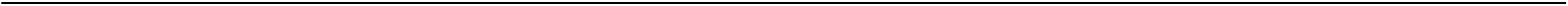 19754 AFLODERM	DRM CRM 1X20GM	3 BAL	3 ALLICOR FORTE	TBL 60	2 BAL	2 200400 ALPHAGAN	OPH GTT SOL 1X5ML	5 BAL	0 249277 ALTHYXIN	50MCG TBL NOB 100	0	0 207930 AMICLOTON	2,5MG/25MG TBL NOB 30	30	0 203097 AMOKSIKLAV 1 G	POR TBL FLM 21X1GM	20 BAL	0 96416 AMOKSIKLAV FORTE 312,5 MG/5ML S	POR PLV SUS 100ML	2 BAL	0 225253 ANDROCUR	100MG TBL NOB 50	1	0 125515 APO-ATENOL 100 MG	POR TBL NOB 100X100	1 BAL	0 114292 APO-CITAL 20 MG	POR TBL FLM 100X20M	2 BAL	0 Arnika bylinný masážní krém 50g	2 KS	2 142910 ARULATAN 50 MIKROGRAMU/ML	OPH GTT SOL 1X2.5ML	6 BAL	0 2950 ATENOLOL AL 50	POR TBL NOB 50X50MG	2	0 237656 AUGMENTIN	400MG/5ML+57MG/5ML POR PLV SUS 	2 BAL	0 AVENT DUDLIK SILIK.AIRFLEX	VARABILNI PRUTOK 2K	2 BAL	0 500934 AZARGA	10MG/ML+5MG/ML OPH GTT SUS 3X5ML	3 BAL	0 B-KOMPLEX ZENTIVA	DRG 30	3 BAL	3 237830 BACTROBAN NASAL	20MG/G NAS UNG 3G	3	0 249214 BALDRIPARAN	TBL OBD 30	1 BAL	0 76152 BATRAFEN	LIQ 20ML	11 BAL	0 76150 BATRAFEN KREM	DRM CRM 1X20GM/200M	10 BAL	0 225589 BETAHISTIN ACTAVIS	16MG TBL NOB 60	20	0 blanx zubní pasta	75 ml	1	0 175280 CANOCORD 16 MG	POR TBL NOB 28X16MG	4 BAL	0 175288 CANOCORD 32 MG	POR TBL NOB 28X32MG	3 BAL	0 175272 CANOCORD 8 MG	POR TBL NOB 28X8MG	7 BAL	0 50381 CARTEOL LP 2%	OPH GTT PRO 3X3ML	3 BAL	0 27809 COMPETACT 15 MG/850 MG	POR TBL FLM 56	5 BAL	0 CURAPROX KIDZ	pasta,  2x  kartáček	5	0 231873 DETTOL  0,2  %  ANTISEPTICKÝ  SPREJ	0,2%  DRM  SPR  SOL  1X100ML	3 KS	0 41826 DHC  CONTINUS  90  MG	PORTBLRET60X90MG B	3 BAL	0 DHV Oasis Antiseptic ultra 9ks	3 BAL	0 75632 DICLOFENAC AL RETARD	TBL OBD 50X100MG	3 BAL	0 245252 DICLOFENAC AUROBINDO	100MG TBL MRL 100	4	0 DIXI šampón 7 bylin 400ml	1 KS	0 169740 DUAC GEL	DRM GEL 15 GM	1 BAL	0 EDEMO kapsle cps.60	3 BAL	0 134503 ELICEA	10MG TBL FLM 30	5	5 ELMEX ZUBNI PASTA BEZ MENTOLU	75ML	2 BAL	0 66015 ENELBIN 100 RETARD	TBL 100X100MG	5 BAL	5 233010 EPIPEN	300MCG INJ SOL PEP 1X0,3ML	2	0 234828 ESCITALOPRAM MYLAN	10MG TBL FLM 90	1	0 214595 FAKTU	RCT SUP 20	5 BAL	0 I26050UA	#358	Strana 1	29.6.2022	14:01  Lékárna MMN, a.s. veřejnost 
, Metyšova 465, 514 01 Jilemnice 
Objednávka č. 6689	IČ:05421888, DIČ:CZ05421888, IČZ:67346000 SUKL	Název	Forma	Objednáno	Potvrzeno FARLIN KOJENECKA LAHEV SKLO	125ML	1 BAL	0 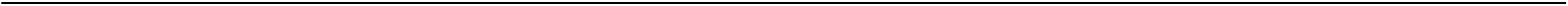 14828 FLECTOR EP RAPID 50MG	GRA 20X50MG-SAC	2 BAL	2 229132 FLORSALMIN	CNC GGR 1X50ML	4 KS	0 56675 FLOXAL	GTT OPH 1X5ML	2 BAL	0 193661 FORXIGA 10 MG	POR TBL FLM 90X1X10	5 BAL	0 88746 FUCIDIN	UNG 1X15GM 2%	3 BAL	0 84492 FUCIDIN	CRM 1X15GM 2%	2 BAL	0 19977 GABAPENTIN TEVA	100MG CPS DUR 90	1	1 5010003 Gáza 	hydr.skl.ster.9x5cm/10ks 	4121160	20 BAL	0 5009943 GÁZA 	SKLÁDANÁ 	KOMPRESY 	STERILNÍ 	STERILUX	5X5CM,8 VRSTEV,25X2KS	5 BAL	3 80708 Gelita-Spon  Standard  GS-002  80x50x10mm/2ks		3 BAL	0 Gelové vložky antišok s velurem vel. 39-40	1 PAR	0 152147 GLUCOPHAGE XR 1000 MG TABLETY S	POR TBL PRO 60X1000	12 BAL	12 152145 GLUCOPHAGE XR 750 MG TABLETY S	POR TBL PRO 60X750M		5 BAL		5 HALLS Coolwave 33.5g	5 KS	0 191186 HERBADENT MASAZNI ROZTOK	LIQ 1X25ML	2 BAL	2 75433 CHLORPROTHIXEN 15 LECIVA	TBL OBD 30X15MG	4 BAL	0 254096 IBALGIN RAPIDCAPS	200MG CPS MOL 24	10 BAL	0 199647 IMURAN 50 MG	POR TBL FLM 100X50MG	9	0 120325 INDAPAMID STADA 1,5 MG	POR TBL PRO 30X1.5M	2 BAL	0 166777 ITOPRID PMCS 50 MG	POR TBL FLM 100X50M	5 BAL	0 500140 JANUMET 50 MG/1000 MG	POR TBL FLM 56X50MG	0 BAL	0 JEHLA INJ.LUER 0.7X40 CERNA	100KS	1 BAL	0 Junior-angin lízátka pro děti od 3 let 8ks	3 BAL	3 23999 KALOBA	POR GTT SOL 1X50ML	5	0 163346 KANAMYCIN-POS	GTT OPH 1X5ML/25MG	2 BAL	0 169654 KAPIDIN 20 MG	POR TBL FLM 30X20MG	2 BAL	0 KAPSAICINOVA HREJIVA NAPLAST	12X18CM 1KS	10 BAL	10 237596 KINITO	50MG TBL FLM 100(5X20)	30 BAL	0 237595 KINITO	50MG TBL FLM 40(2X20)	3	0 Křupito  trojhranky	3	0 90518 LAXYGAL	GTT 1X10ML/75MG	3 BAL	0 187001 LEKOPTIN RETARD	POR TBL RET 100X240	1 BAL	0 LEPICOL PRO ZDRAVA STREVA	CPS 180	1 BAL	0 16055 LESCOL XL	TBL RET 28X80MG	6 BAL	0 28151 LEVEMIR 100 U/ML (FLEXPEN)	INJ SOL 5X3ML	10 BAL	5 191929 LEVOPRONT KAPKY	POR GTT SOL 1X15ML	20 BAL	0 88219 LEXAURIN 3	POR TBL NOB 30X3MG	20 BAL	20 LINOLA LOTION	200ML	3 BAL	3 218236 LOCOID 0,1%	CRM 30GMX1MG/GM	10	0 MAM Hrnek na učení Learn to drink cup 190ml 6+měs.	1 KS	0 Masážní míček Qmed ježek	1 KS	0 176807 MELIPRAMIN	POR TBL OBD 50X25MG	3 BAL	0 208280 MICETAL	DRM CRM 1X15GM	3	0 208276 MICETAL	DRM SPR SOL 1X30ML	5	0 Míček gelový -posilovač prstů	1 KS	0 224357 MILURIT	200MG TBL NOB 30	3	0 28309 MIMPARA 30 MG	POR TBL FLM 28X30MG	0 BAL	0 28314 MIMPARA 60 MG	POR TBL FLM 28X60MG	0 BAL	0 17685 MIRZATEN 30 MG	POR TBL FLM 30X30MG	3 BAL	3 94804 MODURETIC	TBL 30	30 BAL	0 238159 MOMETASON FUROÁT CIPLA	50MCG/DÁV NAS SPR SUS 140DÁV	10	0 170760 MOMMOX 0,05 MG/DAVKU	NAS SPR SUS 140X50R	20 BAL	0 246473 MONOPOST	50MCG/ML OPH GTT SOL MDC 	5 BAL	5 107944 MUSCORIL INJ	INJ SOL 6X2ML/4MG	5 BAL	0 3591 NAKOM	TBL 100X275MG	15 BAL	0 5000165 Náplast  Curapor  steril  10x15cm  50ks  PZT-0081750	15X10CM,S POLŠTÁŘKEM,1KS	0 BAL	0 119686 NASIVIN 0.01%	GTT 1X5ML 0.01%	2 BAL	0 I26050UA	#358	Strana 2	29.6.2022	14:01  Lékárna MMN, a.s. veřejnost 
, Metyšova 465, 514 01 Jilemnice 
Objednávka č. 6689	IČ:05421888, DIČ:CZ05421888, IČZ:67346000 SUKL	Název	Forma	Objednáno	Potvrzeno 119687 NASIVIN 0.05%	GTT 0.05%	10 BAL	0 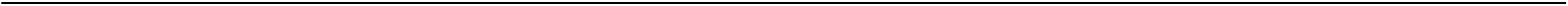 NatureVia Laktobacílky baby 10 sáčků	2 BAL	0 91788 NEUROL 0.25	TBL 30X0.25MG	30 BAL	0 194301 NEVANAC	3MG/ML OPH GTT SUS 1X3ML I	2 KS	0 109409 NOLPAZA 40 MG ENTEROSOLVENTNI T	POR TBL ENT 14X40MG	1 BAL	0 26789 NOVORAPID PENFILL 100 U/ML	INJ SOL 5X3ML	5 BAL	5 237492 NUROFEN PRO DĚTI ACTIVE	100MG POR TBL DIS 12	10 BAL	0 238188 NUROFEN PRO DĚTI JAHODA	40MG/ML POR SUS 100ML	3 KS	0 239706 NUROFEN PRO DĚTI POMERANČ	40MG/ML POR SUS 100ML	4 KS	0 5005181 OBINADLO ELASTICKÉ FIXA CREP	10CMX4M,TAŽNOST 160%,1KS	12	0 5009905 OBINADLO ELASTICKÉ FIXAČNÍ PEHA FIX	10CMX4M,V NAPN.STAVU JEDNOTL.V 	20 KS	0 5009902 OBINADLO ELASTICKÉ FIXAČNÍ PEHA FIX	4CMX4M,V NAPN.STAVU JEDNOTL.V 		2 KS	0 874 OPHTHALMO-AZULEN	UNG OPH 1X5GM	5 BAL	0 2668 OPHTHALMO-HYDROCORTISON LECIVA	UNG OPH 1X5GM 05%	3 BAL	0 162898 ORCAL NEO 5 MG	POR TBL NOB 30X5MG	5 BAL	0 198673 ORFIRIL LONG	1000MG GRA PRO SCC 50	2	2 32559 OSPAMOX 1000 MG	TBL 14X1000MG	6 BAL	0 232954 OTOBACID N	0,2MG/G+5MG/G+479,8MG/G AUR GTT SOL 	20	0 197863 PALGOTAL 75 MG/650 MG	POR TBL FLM 30	50 BAL	0 218892 PANZYTRAT	25000U CPS ETD 50	10	0 207969 PARALEN GRIP CHŘIPKA A BOLEST	500MG/25MG/5MG TBL FLM 12 I	10 BAL	0 193077 PIOGLITAZONE ACCORD 15 MG	POR TBL NOB 28X15MG	15	0 218696 PLEUMOLYSIN	POR GTT SOL 1X10ML II	5 KS	0 247206 PREDNISON AVMC	10MG TBL NOB 40	1	1 32917 PREDUCTAL MR	TBL 60X35MG	2 BAL	2 122690 PRESTARIUM NEO COMBI 5MG/1.25MG	POR TBL FLM 90	20 BAL	0 91276 PROLEKOFEN	TBL FC 50X150MG	5 BAL	0 149251 RENVELA 800 MG	POR TBL FLM 180X800MG	6 BAL	6 8671 RILEPTID 2 MG	POR TBL FLM 60X2MG	2 BAL	0 258231 ROCALTROL	0,25MCG CPS MOL 30	5	0 ROSEN B-KOMPLEX REPELENT	DRG 25	0 BAL	0 148067 ROSUCARD	10MG TBL FLM 28	10 BAL	0 253729 ROSUMOP	10MG TBL FLM 90	20	0 145550 ROSUMOP	10MG TBL FLM 28	3	0 145567 ROSUMOP 20 MG	POR TBL FLM 30X20MG	3 BAL	0 75754 ROVAMYCINE 3 M.I.U.	POR TBL FLM 10X3MU	3 BAL	0 193815 RYZODEG	100U/ML INJ SOL PEP 5X3ML	20	0 198058 SANVAL 10 MG	POR TBL FLM 100X10M	10 BAL	0 165064 SINEX VICKS ALOE A EUKALYPTUS 0	NAS SPR SOL 1X15ML/	5 BAL	0 254588 SINGULAIR JUNIOR	5MG TBL MND 98	1	1 260228 SORTIS	20MG TBL FLM 30	10	0 260211 SORTIS	10MG TBL FLM 100	10	0 93018 SORTIS 20 MG	POR TBL FLM 100X20M	20 BAL	0 223560 SPERSADEX COMP.	5MG/ML+1MG/ML OPH GTT SOL 1X5ML II	5	5 SPLAT Professional MEDICAL HERBS zub.pasta 100ml	1 KS	0 226695 SURGAM LÉČIVA	300MG TBL NOB 20	6	0 86023 TALVOSILEN FORTE	POR CPS DUR 20	5 BAL	0 Taška  mikroten  zelenobílá  2000ks	1 KS	0 206205 TEZEFORT	80MG/5MG  TBL  NOB  28	5 BAL	0 206208 TEZEFORT	80MG/5MG  TBL  NOB  90	10 BAL	0 189677 TEZEO  HCT  40  MG/12,5  MG	POR  TBL  NOB  28	6	0 189688 TEZEO  HCT  80  MG/12,5  MG	POR  TBL  NOB  90	10	10 Tidoo Jemné bavlněné čistící tyčinky BIO 50ks	2 BAL	0 225172 TOBRADEX	3MG/ML+1MG/ML OPH GTT SUS 1X5ML	10	0 225175 TOBREX	3MG/ML OPH GTT SOL 1X5ML	11	0 225173 TOBREX LA	3MG/ML OPH GTT SOL 1X5ML	1	0 193826 TRESIBA 200 JEDNOTEK/ML	SDR INJ SOL 3X3ML FLEXTOUCH	10 BAL	0 169252 TROMBEX 75 MG POTAHOVANE TABLET	POR TBL FLM 90X75MG	10 BAL	10 I26050UA	#358	Strana 3	29.6.2022	14:01  Lékárna MMN, a.s. veřejnost 
, Metyšova 465, 514 01 Jilemnice 
Objednávka č. 6689	IČ:05421888, DIČ:CZ05421888, IČZ:67346000 SUKL	Název	Forma	Objednáno	Potvrzeno 50316 TULIP 20 MG	TBL 30X20MG	5 BAL	0 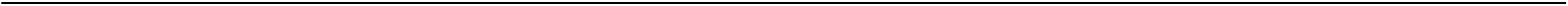 50318 TULIP 20 MG POTAHOVANE TABLETY	POR TBL FLM 90X20MG	20 BAL	0 125595 VALSACOR 160 MG	POR TBL FLM 28X160M		7 BAL	0 125589 VALSACOR 80 MG	POR TBL FLM 28X80MG	2 BAL	0 188391 VERTIMED 16 MG TABLETY	POR TBL NOB 60X16MG	2 BAL	2 VIVOMIXX por.plv.sol.10x4.4 g	1 BAL	0 94114 WARFARIN ORION 5MG	TBL 100X5MG	20 BAL	20 96406 WOBENZYM	DRG 800	2 BAL	0 218502 WOBENZYM	TBL ENT 200 II	1	0 WRIGLEYS ORBIT SPEARMINT	DRG 10	5 BAL	0 168904 XARELTO 20 MG	POR TBL FLM 98X20MG	20 BAL	5 12770 YAL	SOL 2X67.5ML	2 BAL	0 214819 ZADITEN SDU	0,25MG/ML OPH GTT SOL MDC 30X0,4ML II	2	0 216530 ZENARO 5 MG	POR TBL FLM 28 IVX5MG	5	0 216532 ZENARO 5 MG	POR TBL FLM 90 IVX5MG	22	0 226614 ZENON	40MG/10MG TBL FLM 90	1	0 236612 ZLYNDA	4MG TBL FLM 1X28	1 BAL	0 94292 ZOLPIDEM-RATIOPHARM 10 MG	TBL 20X10MG	6 BAL	0 237213 ZOLPINOX	10MG TBL FLM 100	3 BAL	3 157141 ZULBEX 20 MG	POR TBL ENT 56X20MG	10 BAL	0 Žvýkačky bez cukru s příchutí jahod 29.5g	5 BAL	0 Celková předpokládaná NC bez DPH:	 56 735,82 Kč I26050UA	#358	Strana 4	29.6.2022	14:01 